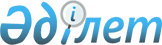 О внесении изменений в приказ Министра труда и социальной защиты населения Республики Казахстан от 28 мая 2020 года № 197 "Об утверждении Правил оказания государственных услуг в сфере предоставления специальных социальных услуг"Приказ Министра труда и социальной защиты населения Республики Казахстан от 10 декабря 2021 года № 465. Зарегистрирован в Министерстве юстиции Республики Казахстан 15 декабря 2021 года № 25802
      ПРИКАЗЫВАЮ:
      1. Внести в приказ Министра труда и социальной защиты населения Республики Казахстан от 28 мая 2020 года № 197 "Об утверждении Правил оказания государственных услуг в сфере предоставления специальных социальных услуг" (зарегистрирован в Реестре государственной регистрации нормативных правовых актов за № 20756) следующие изменения:
      в Правилах оказания государственной услуги "Оформление документов на оказание специальных социальных услуг в медико-социальных учреждениях (организациях)", утвержденных указанным приказом:
      пункт 9 изложить в следующей редакции:
      "9. При соответствии пакета документов, указанных в стандарте государственной услуги, специалист услугодателя вносит автоматизированную информационную систему "Е-Собес" (далее – АИС "Е-собес") данные из заявления обратившегося лица (семьи), находящегося в трудной жизненной ситуации. 
      При обращении услугополучателя через Государственную корпорацию, портал данные из заявления автоматически передаются в АИС "Е-собес".";
      пункт 14 изложить в следующей редакции:
      "14. После вынесения решения о предоставлении специальных социальных услуг, услугодатель по месту жительства услугополучателя в течение двух рабочих дней направляет уведомление об оформлении документов и о необходимости авторизации и выбора организации стационарного, полустационарного типа на портале социальных услуг (http://aleumet.egov.kz).";
      приложения 1 и 2 изложить в новой редакции согласно приложениям 1 и 2 к настоящему приказу;
      в Правилах оказания государственной услуги "Оформление документов на оказание специальных социальных услуг в условиях ухода на дому", утвержденных указанным приказом:
      пункт 9 изложить в следующей редакции:
      "9. При соответствии пакета документов, указанных в стандарте государственной услуги, специалист услугодателя вносит в автоматизированную информационную систему "Е-Собес" (далее – АИС "Е-собес") данные из заявления обратившегося лица (семьи), находящегося в трудной жизненной ситуации.
      При обращении услугополучателя через Государственную корпорацию, портал данные из заявления автоматически передаются в АИС "Е-собес".";
      пункт 13 изложить в следующей редакции:
      "13. Услугодателем в течении трех рабочих дней со дня получения заключения социального работника по оценке и определению потребности в специальных социальных услугах и Акта обследования жилищных и материально-бытовых условий принимается решение о предоставлении специальных социальных услуг. После вынесения решения о предоставлении специальных социальных услуг, услугодатель по месту жительства услугополучателя в течение одного рабочего дня направляет уведомление об оформлении документов и о необходимости авторизации и выбора организации надомного обслуживания на портале социальных услуг (http://aleumet.egov.kz).";
      приложение 1 изложить в новой редакции согласно приложению 3 к настоящему приказу.
      2. Департаменту развития политики социальных услуг Министерства труда и социальной защиты населения Республики Казахстан в установленном законодательством порядке обеспечить:
      1) государственную регистрацию настоящего приказа в Министерстве юстиции Республики Казахстан;
      2) размещение настоящего приказа на интернет-ресурсе Министерства труда и социальной защиты Республики Казахстан после его официального опубликования;
      3) в течение десяти рабочих дней после государственной регистрации настоящего приказа в Министерстве юстиции Республики Казахстан представление в Департамент юридической службы Министерства труда и социальной защиты населения Республики Казахстан сведений об исполнении мероприятий, предусмотренных подпунктами 1) и 2) настоящего пункта.
      3. Контроль за исполнением настоящего приказа возложить на вице-министра труда и социальной защиты населения Республики Казахстан Сакеева Р.К.
      4. Настоящий приказ вводится в действие по истечении десяти календарных дней после дня его первого официального опубликования.
      "СОГЛАСОВАН"Министерство цифрового развития,инноваций и аэрокосмической промышленностиРеспублики Казахстан
      Документ, удостоверяющий личность № ___ выдан "___" ______ 20___ годаМесто прописки _______________________________________________Место проживания _____________________________________________Место рождения _______________________________________________Дата рождения "___" _________ _____ годВид и размер пособия ___________________________________________Категория инвалидности _________________________________________Наличие родственников (законных представителей)______________________________________________________________(родственные отношения, возраст, социальный статус, адрес проживания,контактный телефон) ЗАЯВЛЕНИЕ
      Прошу предоставить __________________________________________________ (фамилия, имя, отчество (при наличии) услугополучателя)специальные социальные услуги в условиях круглосуточногопостоянного/временного (нужное подчеркнуть) проживания в организациистационарного типа, так как нуждаюсь (нуждается) в оказании специальныхсоциальных услуг в условиях стационара.Прилагаю следующие документы:1) _______________________ 2) _________________________3) _______________________ 4) _________________________5) _______________________ 6) _________________________7) _______________________ 8) _________________________9) _______________________ 10) ________________________Даю согласие на сбор и обработку моих персональных данных, необходимыхдля оформления документов на оказание специальных социальных услугв организациях стационарного типа.С условиями приема, содержания, перевода и выписки из организациистационарного типа ознакомлен(а)."___" ___________ 20___ года__________________________________________________________________(фамилия, имя, отчество (при его наличии) и подпись заявителя)Документы принял _________________________________________________(должность, фамилия, имя, отчество (при его наличии) подпись)"___" ___________ 20___ года. ЗАЯВЛЕНИЕ
      Прошу предоставить _____________________________________________________(фамилия, имя, отчество (при наличии) услугополучателя)"___" ___________ ______ года рождения, проживающего по адресу________________________________________________________________________специальные социальные услуги в условиях дневного пребывания в организациюполустационарного типа, так как нуждаюсь (нуждается) в оказании специальныхсоциальных услуг в условиях полустационара.Прилагаю следующие документы:1) ______________________________________________2) ______________________________________________3) ______________________________________________4) ______________________________________________5) ______________________________________________6) ______________________________________________7) ______________________________________________8) ______________________________________________9) ______________________________________________10) _____________________________________________Даю согласие на сбор и обработку моих персональных данных, необходимыхдля оформления документов на оказание специальных социальных услугв организацию полустационара типа.С условиями приема, пребывания, отчисления и выписки из организацииполустационарного типа ознакомлен(а)."___" __________ 20___ года_________________________________________________________(фамилия, имя, отчество (при его наличии) и подпись заявителя)Документы принял_________________________________________________________(должность, фамилия, имя, отчество (при его наличии) подпись)"___" __________ 20___ года. ЗАЯВЛЕНИЕ
      Прошу взять на учет ____________________________________________(указать фамилию, имя, отчество (при его наличии) услугополучателя)для предоставления специальных социальных услуг в условиях ухода на дому.Дата рождения ________________________________________________Адрес проживания _____________________________________________Номер телефона (домашний, мобильный) _________________________Категория инвалидности (при наличии) ___________________________Совместно проживающие члены семьи (указать фамилию, имя, отчество(при его наличии), родство):_____________________________________________________________________________________________________________________________________________________________________________________________Даю согласие на сбор и обработку моих персональных данных, необходимыхдля оформления документов на оказание специальных социальных услугв условиях ухода на дому. С порядком и условиями оказания специальных социальных услугв условиях на дому ознакомлен(а).Прилагаю следующие документы:__________________________________________________________________________________________________________________________________Фамилия, имя, отчество (при его наличии) и подпись _____________________________________________________________________________________________________________________________________________________Дата "___" ___________ 20__ годаЗаявление принял _________________________________________________(указать фамилию, имя, отчество (при его наличии) и должность)Подпись _________ Дата "___" __________ 20__года.
					© 2012. РГП на ПХВ «Институт законодательства и правовой информации Республики Казахстан» Министерства юстиции Республики Казахстан
				
      Министр трудаи социальной защиты населенияРеспублики Казахстан 

С. Шапкенов
Приложение 1 к приказу
Министр труда и социальной
защиты населения
Республики Казахстан
от 10 декабря 2021 года № 465Приложение 1 к Правилам
оказания государственной
услуги "Оформление
документов
на оказание специальных
социальных услуг в медико-
социальных учреждениях
(организациях)"ФормаРуководителю местного
исполнительного органа или
уполномоченной местным
исполнительным органом
государственной организации
___________________________
___________________________
(фамилия, имя, отчество
(при его наличии)
руководителя местного
исполнительного органа или
уполномоченной местным
исполнительным органом
государственной организации)Приложение 2 к приказу
Министр труда и социальной
защиты населения
Республики Казахстан
от 10 декабря 2021 года № 465Приложение 2 к Правилам
оказания государственной
услуги "Оформление
документов на оказание
специальных социальных услуг
в медико-социальных
учреждениях
(организациях)"ФормаРуководителю местного
исполнительного органа или
уполномоченной местным
исполнительным органом
государственной организации
____________________________
____________________________
(фамилия, имя, отчество
(при его наличии)
руководителя местного
исполнительного органа или
уполномоченной местным
исполнительным органом
государственной организации)Приложение 3 к приказу
Министр труда и социальной
защиты населения
Республики Казахстан
от 10 декабря 2021 года № 465Приложение 1 к Правилам
государственной услуги
"Оформление документов
на оказание специальных
социальных услуг
в условиях ухода на дому"ФормаРуководителю местного
исполнительного органа или
уполномоченной местным
исполнительным органом
государственной организации
____________________________
____________________________
(фамилия, имя, отчество
(при его наличии)
руководителя местного
исполнительного органа или
уполномоченной местным
исполнительным органом
государственной организации)